                                                  INDICAÇÃO Nº 239/2020Assunto: Solicita o serviço de aparas nas árvores da Rua Alberto Zanata, Jardim Tereza.Senhor Presidente,INDICO ao Sr. Prefeito Municipal, nos termos do Regimento Interno desta Casa de Leis, que se digne V. Ex.ª determinar à Secretaria Obras e Serviços Públicos que execute o serviço de aparas nas árvores da Rua Alberto Zanata, Jardim Tereza, pois os galhos estão impossibilitando o uso das calçadas pelos pedestres e chocando-se com os fios da rede publica de iluminação.(foto anexa).  		Tendo o exposto, espera-se que seja atendida brevemente.SALA DAS SESSÕES, 17 de abril de 2020.LEILA BEDANIVereadora 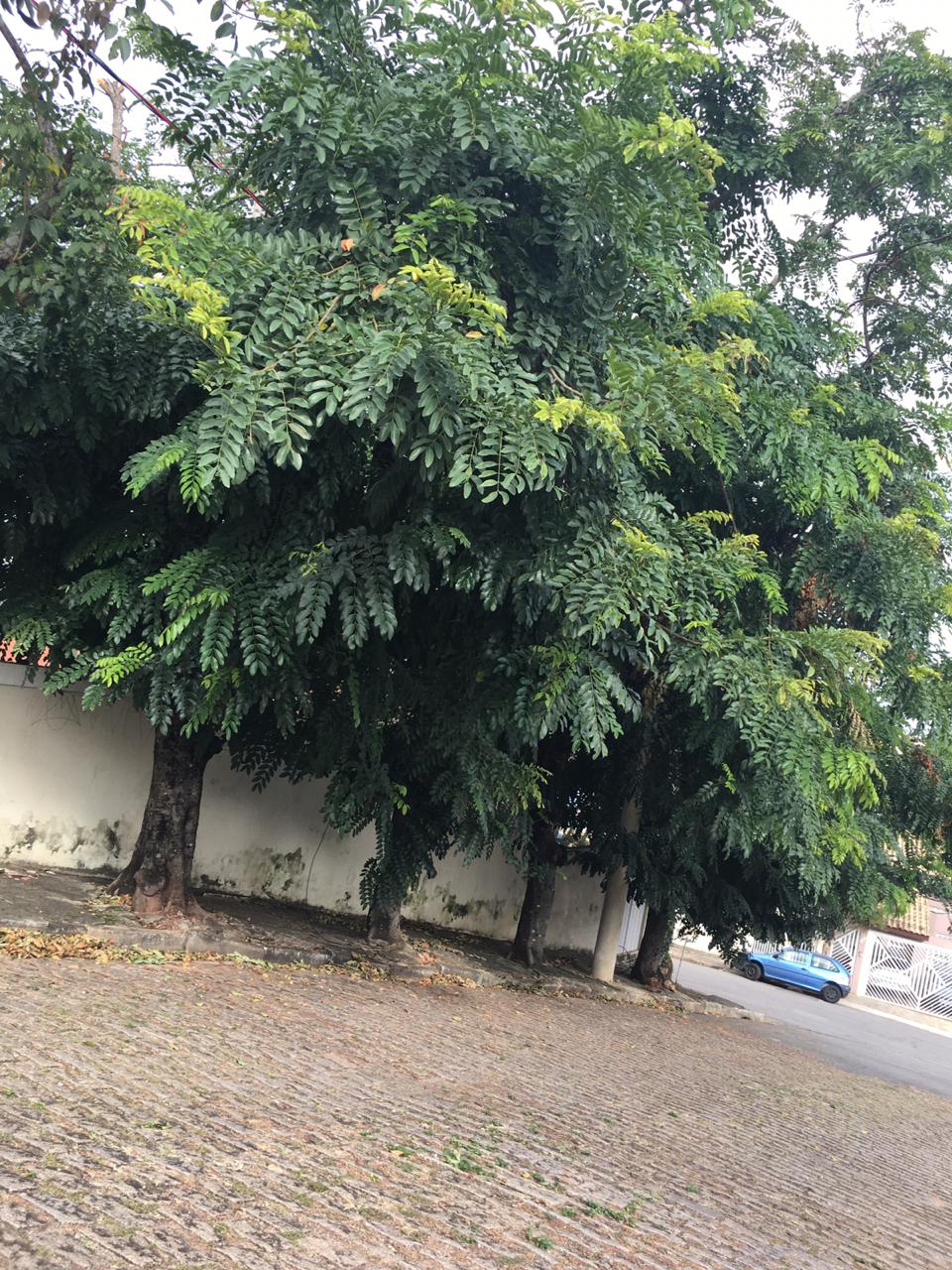 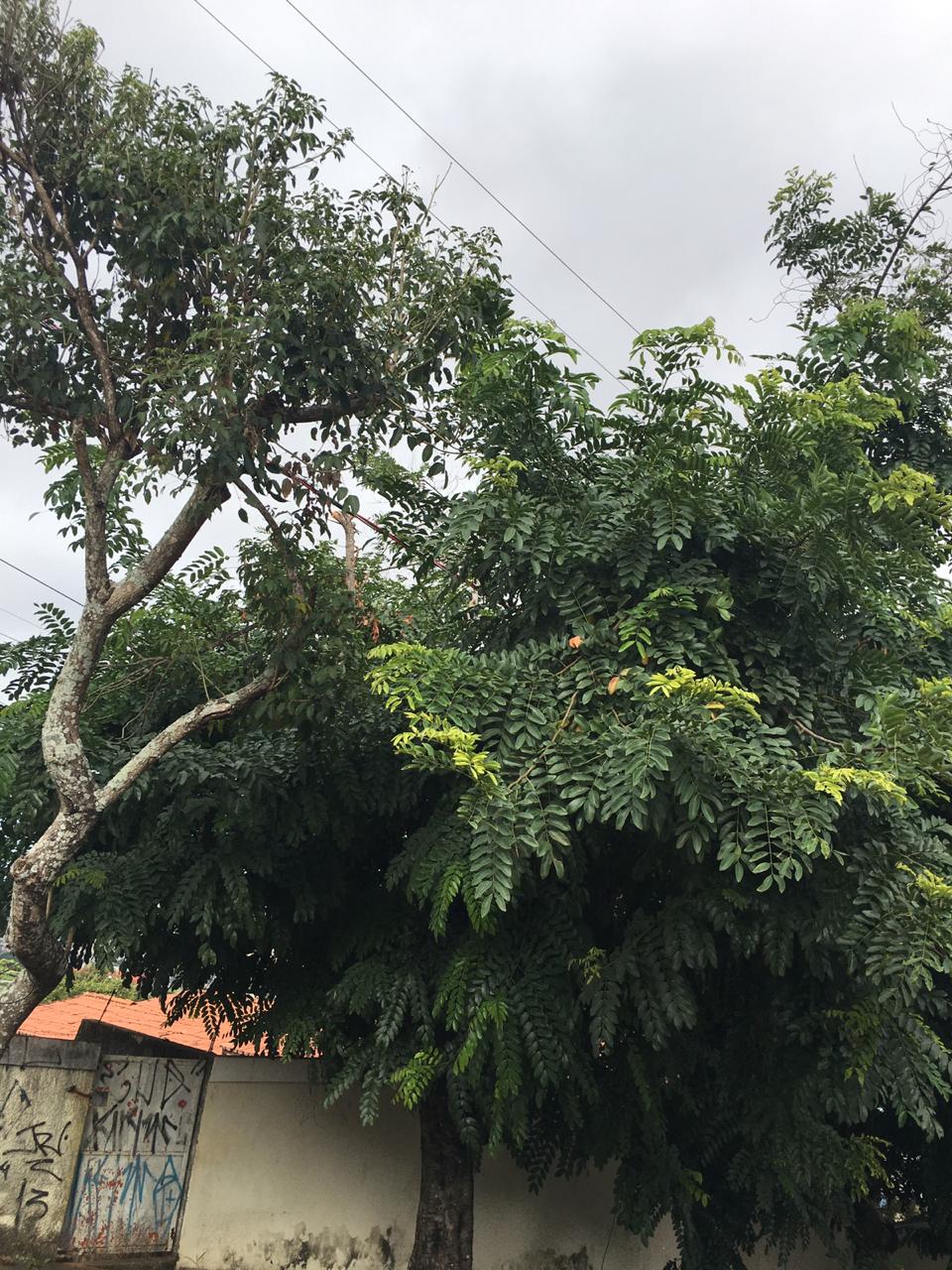 